令和３年６月吉日一区自治区　区長　中川　隆英一区区民の皆様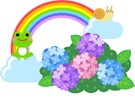 　　　秋葉山神符申し込みのお知らせ日ごろは、一区自治区の活動に、ご理解とご協力を賜りありがとうござます。喪心より厚くお礼申しあげます。　例年この時期は「一区内無火災祈願の旅」と銘打ち皆様と楽しく厳かに秋葉山本宮秋葉神社にて参拝祈祷をうけていましたが、昨年より新型コロナウイルスの感染拡大防止という観点から、「令和３年度一区内無火災祈願の旅」も、郵送によるご祈祷の申し込みとさせていただきます。つきましては、下記の方法にてご祈祷斎行、神符のお申込みを受付させていただきます。お申込み方法〇 受付場所　一区事務所　（電話３２－０７２３）〇 受付時間　一区事務所開館日（火曜日～土曜日）午前１０時３０分から午後３時３０分(１２時から1時間不在です)〇 受付締切　７月1０日(土) 午後４時まで☆ お名前、電話番号、ご住所をおっしゃっていただき、祈祷神符料1,000円を添えてお申込みください。☆ ご祈祷後、神符(大麻)　ローソク　お供物が郵送されてきましたら、ご連絡いたします。一区事務所までお越し下さい。(お引き取り時間は受付時間と同じです)新型コロナウイルスの感染防止策により、何事も予定通りに行かなかった一年が過ぎております。具体的な判断や対応は、皆様個々の実情に応じて工夫をしながら「新たな日常」をお過ごしと思います。一刻も早い終息と一区内無火災祈願の旅再開を思い秋葉山神符申し込みをお待ちしてます。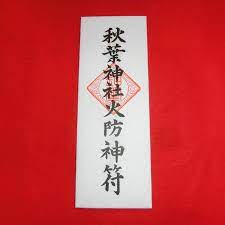 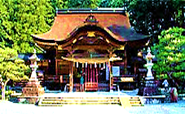 